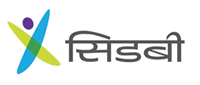 भारतीय लघु उद्योग विकास बैंक(भारतीय लघु उद्योग विकास बैंकअधिनियम, 1989 के अंतर्गत स्थापित)प्रधानकार्यालय  : सिडबीटावर, 15,अशोकमार्ग, लखनऊ- 226 00131दिसंबर, 2017 को समाप्त तिमाही एवं नौ माह के समीक्षित वित्तीय परिणाम	(रुपये करोड़)* प्रतिलेखन को घटाकर	@ आस्थगित कर समायोजन को घटाकर 		**वार्षिकीकृतटिप्पणियाँ :जैसा कि 31 मार्च 2017 को समाप्त वर्ष के वार्षिक वित्तीय विवरणियों को तैयार करने के लिए महत्वपूर्ण लेखा नीतियों का अनुपालन किया गया था, उसी के अनुरूप इन वित्तीय परिणामों को तैयार करने में उन्हीं महत्वपूर्ण लेखा नीतियों का अनुपालन किया जा रहा है। निदेशक मंडल द्वारा दिनांक 27 जनवरी, 2018 को आयोजित अपनी बैठक में उपर्युक्त परिणाम अनुमोदित किए गए हैं।भा.रि.बैंक से जारी विवेकपूर्ण मानदंडों के आधार पर, गैर-निष्पादक आस्तियों, मानक आस्तियों तथा निवेश संबंधी मूल्यह्रास के लिए आवश्यक प्रावधान करने के बाद, 31 दिसंबर 2017 को समाप्त नौ माह के वित्तीय परिणाम निकाले गए हैं। निवल अनर्जक  आस्तियों के परिकलन के लिए चल प्रावधान को नहीं लिया गया है।  निवेशकों की शिकायत संबंधी स्थिति: यथा 01 अक्तूबर, 2017 को कोई शिकायत लंबित नहीं है। चालू तिमाही के दौरान, निवेशकों से एक शिकायत प्राप्त हुई, जिसका निस्तारण कर दिया गया। तदनुसार, यथा 31 दिसंबर, 2017 को कोई शिकायत निस्तारण के लिए लंबित नहीं है।1 जुलाई  2015 को भारतीय रिजर्व बैंक के परिपत्र के साथ पठित  'बेसल तृतीय पूंजी विनियमन' पर भारतीय रिजर्व बैंक के दिशानिर्देशों के अनुसार , 31 दिसंबर 2017 को समेकित (अलेखापरीक्षित) स्तंभ 3 प्रकटीकरण जिसमें लीवरेज अनुपात और नकदी कवरेज अनुपात भी शामिल है, बैंक की वेबसाइट www: //sidbi.in पर उपलब्ध है।पिछले वर्ष और पिछली अवधि के आंकड़ों को वर्तमान अवधि के आंकड़ों के अनुरूप बनाने के लिए आवश्यकतानुसार पुनर्समूहित /पुनर्व्यवस्थित किया गया है।									     निदेशक मंडल  के आदेश से दिनांक	: 27 जनवरी, 2018				       			 [मोहम्मद मुस्तफा]          स्थान	: नयी दिल्ली							      अध्यक्ष एवं प्रबंध निदेशक --------------------------------------------------------------------------------------------------------------------------------कृपया हमारी वेबसाइट www.sidbi.inदेखेंविवरण31 दिसंबर, 2017को समाप्त तिमाही (समीक्षित)31 दिसंबर 2016को समाप्त तिमाही (समीक्षित)31 दिसंबर, 2017को समाप्त नौ माह (समीक्षित)31 दिसंबर, 2016को समाप्त नौ माह (समीक्षित)31 मार्च, 2017 को को समाप्त पिछला लेखावर्ष (लेखापरीक्षित)विवरण31 दिसंबर, 2017को समाप्त तिमाही (समीक्षित)31 दिसंबर 2016को समाप्त तिमाही (समीक्षित)31 दिसंबर, 2017को समाप्त नौ माह (समीक्षित)31 दिसंबर, 2016को समाप्त नौ माह (समीक्षित)31 मार्च, 2017 को को समाप्त पिछला लेखावर्ष (लेखापरीक्षित)1. अर्जित ब्याज (क)+(ख)+(ग)+(घ)15251595443046656071(क)अग्रिमों/बिलों पर ब्याज/बट्टा14141516416443745708(ख) निवेश पर आय 293442122(ग) भा.रि.बैंक में अतिशेष राशियों और अन्य अंतर-बैंक निधियों पर ब्याज 8276222270341(घ) अन्य -----2. अन्य आय171923132332753. कुल आय(1+2)169616874743489863464. ब्याज व्यय100810292892310840465. परिचालन व्यय (i)+(ii)127103351367533(i) कर्मचारी लागत10072265276407(ii) अन्य परिचालन व्यय 273186911266. प्रावधानों और आकस्मिक व्ययो को छोड़कर कुल व्यय (4+5)113511323243347545797. प्रावधानों और आकस्मिक व्ययों से पूर्व परिचालन लाभ (3-6)5615551500142317678. प्रावधान (कर के अलावा) और आकस्मिक व्यय*(14)607124809. असाधारण मदें-----10. करभुगतान के पूर्व सामान्य गतिविधियों से लाभ (+)/ हानि (-)(7-8-9)57549514931299168711. कर संबंधी व्यय@17215746935856712. कर भुगतान के बाद सामान्य गतिविधियों से निवल लाभ(+)/ हानि(-) (10-11)4033381024941112013. असाधारण मदें (कर व्यय घटाकर)0----14. अवधि का निवल लाभ (+)/ हानि (–)  (12-13)4033381024941112015. चुकता ईक्विटी शेयर पूँजी (अंकित मूल्य` 10 प्रति शेयर)53253253253253216. आरक्षितियाँ पुनर्मूल्यांकन आरक्षितियों को छोड़कर अनुसार)1278910,8281278910,82812,78917. विश्लेषणात्मक अनुपात(i) पूँजी पर्याप्तता अनुपात27.59%31.97%27.59%31.97%28.42%(ii) प्रति शेयर आमदनी (वार्षिकीकृत नहीं)7.586.3719.2518.1421.47**18) गैर-निष्पादक आस्ति अनुपातक) गैर-निष्पादक आस्ति की सकल राशि 897.311190.86897.311190.86823.28ख)गैर-निष्पादक आस्ति की निवल राशि406.06433.19406.06433.19302.25ग) सकल गैर-निष्पादक आस्ति का %1.091.721.091.721.20घ) निवल गैर-निष्पादक आस्ति का %0.490.630.490.630.44च) आस्तियों पर प्रतिफल (कर पश्चात्)0.46%0.42%1.25%1.18%1.42%**